Liebe Eltern, 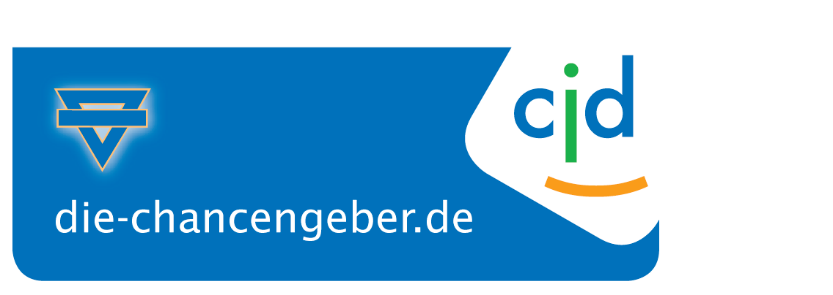 wir freuen uns sehr, dass Sie wieder da sind und wir Ihre Kinder wieder betreuen dürfen. Allerdings wird die nächste Zeit noch anders verlaufen, als wir alle es bisher in unseren Kitas gewohnt waren. Daher lesen Sie bitte diese Hinweise sorgfältig. Alle nun notwendigen Maßnahmen treffen wir aufgrund behördlicher Vorgaben und zum bestmöglichen Schutz Ihrer Kinder und Ihnen und unserer Mitarbeitenden.Was ist das Ziel?Wir alle möchten gern weiterhin das Infektionsrisiko so gering wie möglich halten, um die Ausbreitung des Virus zu verringern. Gleichzeitig ist es uns wichtig, dass die Kinder sich wieder wohlfühlen. Dazu gehört, Vertrauen in die neue Situation zu fassen und auch, den Kindern, Zeit zu geben, sich wieder einzugewöhnen. Bitte haben Sie hier Geduld und rechnen Sie damit, dass Ihr Kind ggf. eine Wiedereingewöhnung benötigt. Folgen Sie hier bitte den Empfehlungen der pädagogischen Gruppenkräfte.Was tun wir?Bei der Betreuung Ihres Kindes werden wir folgendes beachten:Alle Kinder werden regelmäßig zum Händewaschen aufgefordert.Die Räumlichkeiten werden regelmäßig gelüftet.Wir werden je nach Witterung möglichst viel Zeit draußen verbringen.Wir beachten die Nies- und Hustetikette.Zur Wundversorgung und im Sanitärbereich verwenden wir wie üblich Handschuhe.Was können wir nicht tun?Wir werden nicht garantieren, dass die Kinder während der Betreuung immer alle Abstandsregeln einhalten. Hierzu ist der Betrieb in der Kita weder räumlich noch konzeptionell ausgerichtet. Wir werden uns allerdings darum bemühen, engen Körperkontakt der Kinder untereinander zu reduzieren.Was können Sie tun?Bitte sprechen Sie mit Ihrem Kind, dass die in den letzten Wochen eingeübten Regeln auch im Kindergarten gelten.Bitte halten Sie Abstand zu uns Erwachsenen und halten Sie sich nur im Ausnahmefall in der Einrichtung auf.Bitte bringen Sie keine zusätzlichen Personen mit und holen Sie Ihr Kind möglichst selbst ab.Was ist noch wichtig?Wenn ihr Kind Symptome wie Husten, Schnupfen oder Fieber zeigt, kann es nicht betreut werden. Dies gilt auch bei leichten Symptomen. Auch wenn Sie selbst solche Symptome zeigen, bleiben Sie der Einrichtung in jedem Fall fern. Wenn Ihr Kind Kontakt zu einer infizierten Person hatte, kann es die Einrichtung nicht besuchen. Es droht bei Auftreten eines Coronafalls die Schließung der gesamten Einrichtung. Im Laufe der nächsten Wochen werden die Maßnahmen sicher immer wieder angepasst. Dafür benötigen unsere Teams Zeit, außerdem ist es denkbar, dass unsere Teams aufgrund von Krankheit oder Risikofaktoren ebenfalls reduziert sind, so dass es deswegen auch zu Schließungen kommen kann. Hierfür bitten wir um Verständnis und Ihre Geduld.